Za čas od 23. 3. 2020 do 27. 3. 2020 – delo na daljavo NAR 7. a in bKRALJESTVO ŽIVALI IN RASTLIN https://www.ric.si/mma/N062-421BIO-3-3/2008020415221110/Tema KLOPI in ENAKONOŽNI RAKIV SDZ (samostojnem delovnem zvezku), stran 123, 124,  preberi vsebino o klopih in o enakonožnih rakih ali mokricah. 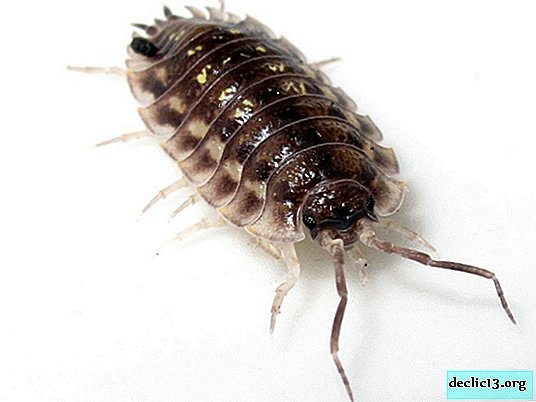 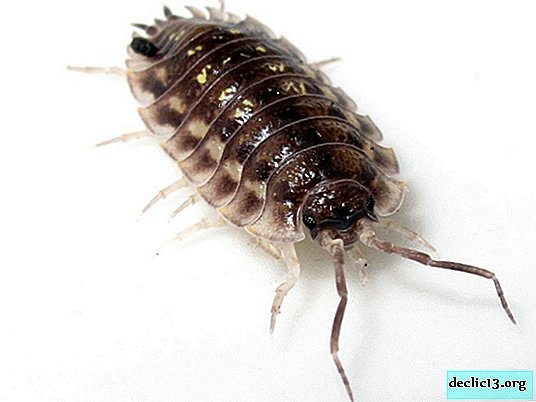 Pomagaj si tudi z zapisom »Pajkovci in pajki«, ki ga najdeš na isti spletni strani, kot to bereš. Vse zapisuješ (pišeš in rišeš) v zvezek naravoslovja.Naloge:Napiši v zvezek kratek povzetek o pajkovcih oziroma o KLOPIH in MOKRICAH (v kakšni obliki bi to rad/a naredil/a si izberi sam/a: miselni vzorec ali zajameš bistvo po točkah ali alinejah).KLOPA in MOKRICO nariši v zvezek  in ga opiši v »6 točkah«, ki smo si jih že zapisali (življenjski prostor, zgradba, način dihanja…). Posebej prouči in nariši v zvezek razvojni krog klopa. Uporabi SDZ in informacije s spleta.Reši nalogo v SDZ na strani 123 »Raziskujem: NEVARNI ZAJEDALCI«.Preberi sestavek »okuženi klopi« in razloži kaj je meningoencefalitisom (KME) in lymsko boreliozo.Preberi si in glavne točke zapiši v zvezek Kako moramo ravnati v primeru vgriza klopa https://www.kamnik.info/kako-ukrepati-v-primeru-ugriza-klopa/Pri svojem delu si lahko pomagaš tudi z naslednjimi spletnimi stranmi:https://sl.wikipedia.org/wiki/Navadni_pra%C5%A1i%C4%8Dekhttps://www.wikiwand.com/sl/Jamska_mokricahttps://sl.wikipedia.org/wiki/Klopihttps://www.nijz.si/sl/klopi-majhni-sopotniki-v-naravi-ki-lahko-prenasajo-resne-boleznihttps://www.viva.si/Naravi-prijazno/11736/Klopi-Kako-varno-v-naravo